Clapet anti-retour RSK 180Unité de conditionnement : 1 pièceGamme: K
Numéro de référence : 0092.0430Fabricant : MAICO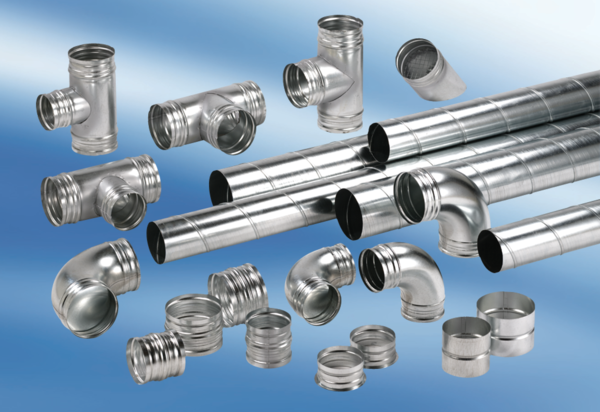 